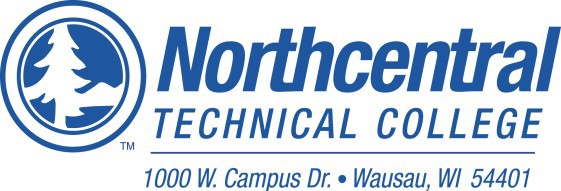 DUAL CREDIT INSTRUCTOR APPLICATIONReturn to: Northcentral Technical College – Tracy Ravn 1000 W. Campus Dr., Wausau, WI 54401715.803.1782 or 1-888-NTC-7144, ext. 1782Web site: www.ntc.edu Email: ravn@ntc.edu NTC Dual Credit Course:	Course Number:Full NameAddress:  Number and Street	City, State, Zip	CountyEmail Address (work):  Email Address (home): ___________________________________________________________________Telephone (Home)   		Telephone (Cell)	 Have you ever been employed at NTC?	Yes No If yes, please provide dates and positionEducationDegree 1/Date Earned/SchoolMajor:Minor:Related Coursework:Degree 2/Date Earned/SchoolMajor:Minor:Related Coursework:Do you hold a Master’s Degree:   If Yes, what is it in:Do you have an additional 18 graduate credits in your program of study?Certifications and or Professional licenses:  Please list any professional certifications or licenses you hold.Teaching Experience:School District/Dates from-toSchool District/Dates from-toSchool District/Dates from-toOccupational Experience;Current Employer:  Job Title SchoolJob Title 1/Company/Dates from-toJob  Title 2/Company/ Dates from-toAPPLICANT’S STATEMENTI certify that all answers given herein are true and complete to the best of my knowledge.  Please submit a copy of your DPI License and an unofficial copy of your Transcripts.Signature of Applicant	Date
Northcentral Technical College does not discriminate on the basis of race, color, national origin, sex, disability or age in employment, admissions or its programs or activities. The following person has been 
designated to handle inquiries regarding the College’s nondiscrimination policies: Equal Opportunity Officer, Northcentral Technical College, 1000 W. Campus Drive, Wausau, WI 54401, Phone: 715.803.1057